State of CaliforniaDepartment of Industrial RelationsDIVISION OF WORKERS’ COMPENSATION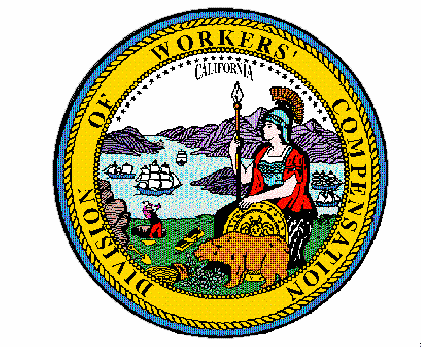 Order of the Administrative Director of the Division of Workers’ CompensationOfficial Medical Fee SchedulePhysician and Non-Physician Practitioner ServicesEffective for Services Rendered on or after February 15, 2024Pursuant to Labor Code section 5307.1(g)(1),(2), the Administrative Director of the Division of Workers’ Compensation orders that Title 8, California Code of Regulations, sections 9789.12.2, 9789.19 and 9789.19.1, pertaining to the Physician and Non-Physician Practitioner Services Fee Schedule portion of the Official Medical Fee Schedule, are adjusted to conform to relevant changes in the Medicare Physician Fee Schedule CY 2024 final rule, published in the Federal Register (88 Fed. Reg. 78818) on November 16, 2023, and in light of the relevant change to the Medicare Physician Fee Schedule made by the Consolidated Appropriations Act, 2023.The Medicare Physician Fee Schedule CY 2024 Final Rule is entitled: “Medicare and Medicaid Programs; CY 2024 Payment Policies Under the Physician Fee Schedule and Other Changes to Part B Payment and Coverage Policies; Medicare Shared Savings Program Requirements; Medicare Advantage; Medicare and Medicaid Provider and Supplier Enrollment Policies; and Basic Health Program” [CMS–1784–F.] The amendments to title 8, California Code of Regulations described below and set forth in the attached text of regulations are adopted by this Order and are effective for services rendered on or after February 15, 2024 (green text with double underline for additions, single underline for hyperlinks.)Section 9789.12.2 is amended to revise the current Place of Service code 02 Telehealth; adopt new Place of Service code 02 Telehealth Provided Other than in Patient’s Home; and adopt Place of Service code 10 Telehealth Provided in Patient’s Home.Section 9789.19 is amended to add a new subdivision (k) to the “Update Table” to adopt relevant changes contained in the CMS’ CY 2024 Medicare Physician Fee Schedule final rule, to address the expiration of the 2023 2.5% increase set forth for 2024 in the Consolidated Appropriations Act, 2023, and to adopt the 1.25% increase set forth for 2024 in the Consolidated Appropriations Act, 2023.Section 9789.19.1 is updated to adopt and incorporate by reference a new Table A entitled “Section 9789.19.1 Table A Effective 2.15.2024”. The new Table A adopts the adjusted anesthesia conversion factors by GPCI locality and anesthesia shares for services on or after February 15, 2024. The update includes relevant Medicare revisions based upon the CY 2024 Medicare Physician Fee Schedule Final Rule, CMS-1784-F, and the Consolidated Appropriations Act, 2023.An explanation of the changes is attached and incorporated into this Order. The revised regulations are effective for physician services and non-physician practitioner services rendered on or after February 15, 2024. This Order, the explanation of changes, the regulations, the Table A incorporated into section 9789.19.1, and the Medically Unlikely Edits file excerpt shall be published on the Division of Workers’ Compensation’s Physician and Non-Physician Services Fee Schedule web page.IT IS SO ORDERED.Dated:  January 19, 2024	/S/ GEORGE P. PARISOTTO		GEORGE P. PARISOTTOAdministrative Director of the Division of Workers’ Compensation